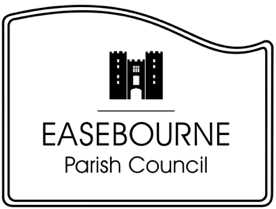 Easebourne Parish Council Planning Committee Minutes of meeting held at 7.30pm on Wednesday 4th August 2021 in The RefectoryPresent: M Noble (MN), D Pack (DP), C Sanderson (CS), A Keeling (AK)In attendance: Locum Clerk Julian Quail (JQ) Apologies and Reasons for Absence: T Baker and C Cantlon due to personal reasons. Code of Conduct:  Declarations of Interest on items included on the agenda: NoneDispensation requests: None Minutes of the last meeting: AK noted that her name had been missed from those present at the meeting in July.  With this amendment, the minutes of the last meeting held on 7th July 2021 were agreed as a correct record and signed.5 Planning Applications:  SDNP/21/03259/HOUSThe Warren, Dodsley Grove, EasebourneSingle storey rear extension, first floor window and lowered cill to ground floor east elevation, partial infill of door to form window on west elevationOn a proposal by the Chairman of the Committee it was RESOLVED to make no objection to this application provided the SDNPA’s Dark Sky Policy was observed.SDNP/21/03489/HOUSRidgemoor, Kings Drive, EasebourneFirst floor rear extension and new organeryOn a proposal by the Chairman of the Committee it was RESOLVED to make no objection to this application provided blinds were used in the orangery to avoid bright light at night to ensure that the local bats were not disturbed and the SDNPA’s Dark Sky Policy was observed.SDNP/21/02212/CNDLand adjacent to Dodsley Gate, Dodsley Grove, EasebourneErection of a detached dwelling with associated surface parking and garage. (Variation of condition 2 of permission SDNP/20/017711/CND – amendments to design and functionality of the garage).On a proposal by the Chairman of the Committee it was RESOLVED to make no objection to this application and noted that the revision is a positive step, making the proposal suitable for the plot size.SDNP/21/03706/OHLLand West of Cowdray House, Cowdray Park, EasebourneElectricity Act 1989: Overhead Lines (Exemption) (England and Wales) Regulations 2009 – Erection of new 10m pole.On a proposal by the Chairman of the Committee it was RESOLVED to make no objection to this application.6 Date of Next Meeting: 7.30pm, Wednesday 1st September 2021 Meeting closed at 7.50pmSigned: _______________________________________ Date: ______________________Chairman